За мною следом ходит тень,Куда бы я ни шёл.Сажусь к столу, всегда со мнойСадится тень за стол.Она такая же, как яОт головы до ног.И повторяет каждый шагИ каждый мой прыжок.В пути отстанет вдруг она,А то пойдёт вперёд,То, сразу сделавшись худой,Куда-то пропадёт.То дорастёт до потолкаЗа несколько минут.А дети, почему ониТак медленно растут?Ходить по свету без меня,Должно быть, страшно ей?А я не смог бы так ходитьЗа матерью своей!И даже игры от меняОна переняла.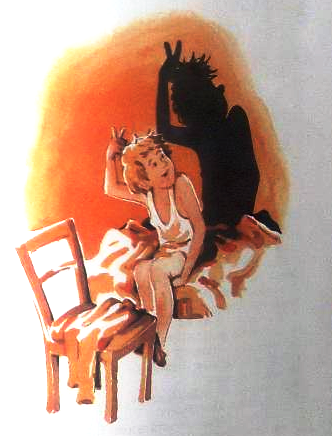 Сама же ни одной игрыПридумать не могла!Я раз проснулся раньше всехНа целых два часаИ вышел в сад, пока ещёНе высохла роса.Но тень за мною не пошла:Был сер осенний день.До ночи в складках простыниСпала лентяйка тень.